Uploading Your Notes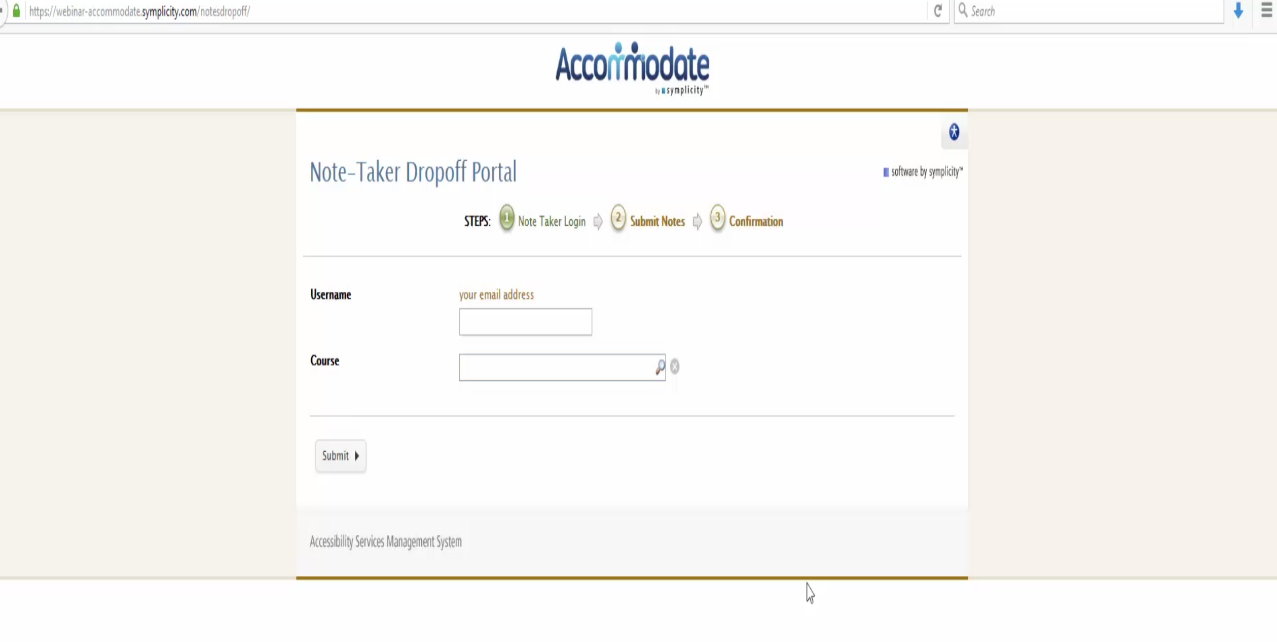 Go to https://wm-accommodate.symplicity.com/notesdropoff/ 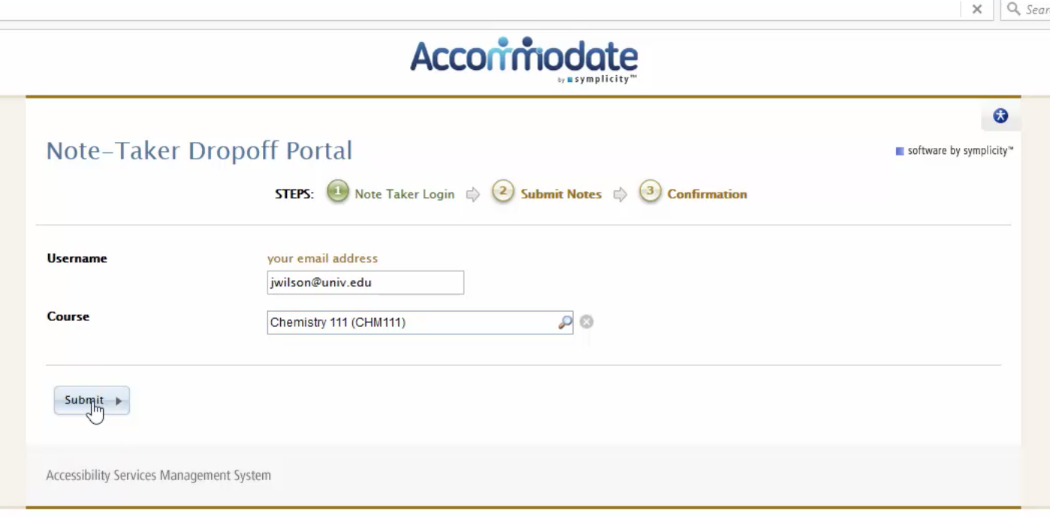 Enter your W&M username (not the entire email address) and the course for which you are uploading notes – then hit SUBMIT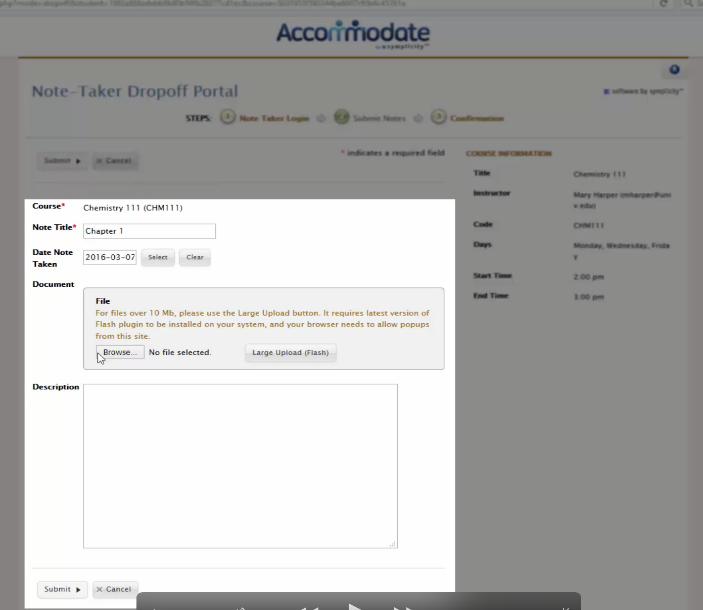 Give the notes a title (optional: add the date on which they were taken)Browse your computer and select the appropriate file (optional: add a description) Click SUBMIT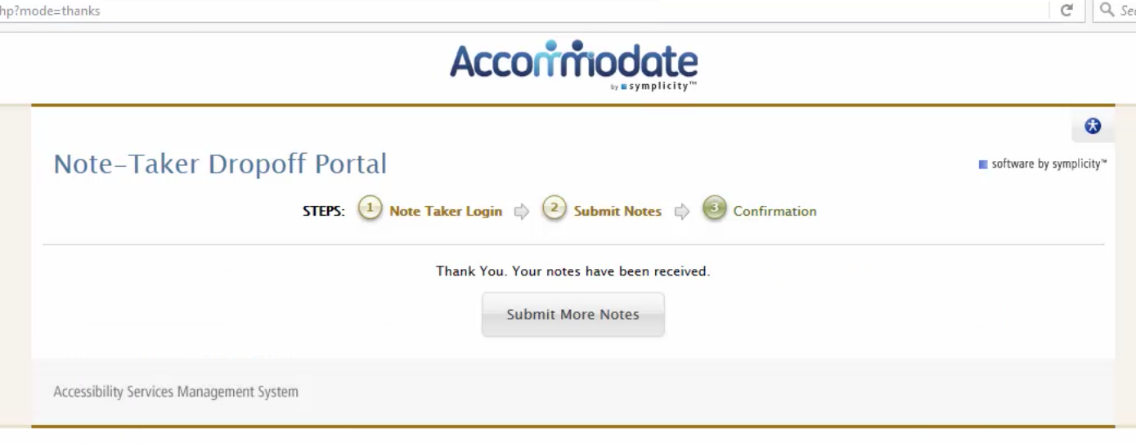 You have now successfully uploaded your notes! If you have more notes to add, hit “Submit More Notes” 